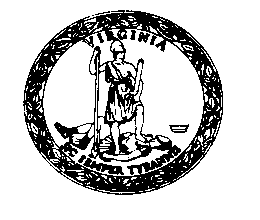 COMMONWEALTH OF VIRGINIADEPARTMENT OF EDUCATIONPRIVATE SCHOOLS FOR STUDENTS WITH DISABILITIESP. O. Box 2120Richmond, Virginia 23218-2120Fax Number:  (804) 371-8796APPLICATION FOR APPROVAL TO MODIFY OR EXPAND CURRENT FACILITIES(This form must be submitted to the Department for approval BEFORE construction begins)PART I: CURRENT SCHOOL INFORMATIONName of School:	     Physical Address: 	     Physical Address:	     Web Address:	     	Contact Person:	     Telephone Number:	     Fax Number:	     Email Address:	     PART II: PROPOSED MODIFICATIONS OR EXPANSIONCheck all that apply:Modify current layout of the school including classroom and instructional space. Specify area of school to be modified.  Include a scaled drawing of the revised floor plan with detailed dimensions of the classroom size.  The school shall provide at least 50 square feet of classroom or instructional area per student excluding classroom fixtures. Add an addition to the existing building.  Attach a description of the expansion and intended purpose, include a scaled drawing of the revised floor plan with detailed dimensions of the classroom size.  The school shall provide at least 50 square feet of classroom or instructional area per student excluding classroom fixtures. Addition of manufactured modular unit onto the school site.  Attach a description of the intended purpose, include a scaled drawing of the revised floor plan with detailed dimensions of the classroom size.  The school shall provide at least 50 square feet of classroom or instructional area per student excluding classroom fixtures.  (Refer to Guidelines for School Facilities in Public Schools Guidelines for School Facilities In Virginia’s Public Schools). Anticipated date of completion/occupancy: 	     PART III: REQUIRED DOCUMENTSApproved Zoning certificate with Educational, “E” use group or a Special Use Permit as issued by appropriate government agency (It is recommended that the school obtain confirmation of the “E” use group or Special Use Permit prior to completion of the application). A Certificate of Occupancy for the additional space, as applicable, by appropriate government agency. Application to Increase the Maximum Number of Students Served by the School (if applicable). Compliance with the Virginia Uniform Statewide Building Code.Verification that the school is accessible, barrier free, safe, and clean (note resources below). A copy of the contingency plan reflecting the new location signed off by a local emergency preparedness coordinator. Submitted By:Name of Authorized School Official:         Title      Signature of Authorized School Official:        	Date:      For Official Use Only Received by:  _____________________ Date: _____________Modification or Expansion Approved?  Yes ___  No ____  If no, reason must be given.______________________________________________________________________________Signature of VDOE Specialist: _____________________________	Date: _____________Directory and License Change required?   Yes ___  No ____	Changed by: ____________RESOURCE LINKSGuidelines for School Facilities in Public Schools  Guidelines for School Facilities In Virginia’s Public SchoolsStatewide Uniform Building Code Virginia Uniform Statewide Building Code (USBC)Americans with Disabilities Act (ADA) Links and Resources2014 U.S. Access Board Launches Online Guides to the ADA and ADA Standards US Access Board Guide to ADA StandardsU.S. Department of Justice ADA Information (800) 514-0301 Information and Technical Assistance on the American with Disabilities ActExpanding Your Market: Tax Incentives for Businesses  Tax Incentives for Businesses2011 ADA Update: A Primer for Small Business  ADA Update: A Primer for Small Business2010 ADA Checklist for Readily Achievable Barrier Removal  ADA Checklist for Existing Facilities2010 Standard for Accessible Design - Compliance Date: March 15, 2012  2010 ADA Standards for Accessible Design  ADA Standards for Accessible Design 2010